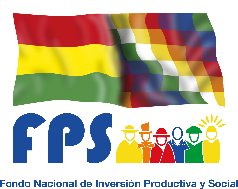 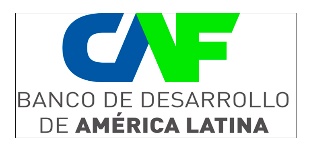 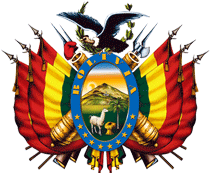 CONVOCATORIAFONDO NACIONAL DE INVERSIÓN PRODUCTIVA Y SOCIALFONDO NACIONAL DE INVERSIÓN PRODUCTIVA Y SOCIALFONDO NACIONAL DE INVERSIÓN PRODUCTIVA Y SOCIALFONDO NACIONAL DE INVERSIÓN PRODUCTIVA Y SOCIALFONDO NACIONAL DE INVERSIÓN PRODUCTIVA Y SOCIALFONDO NACIONAL DE INVERSIÓN PRODUCTIVA Y SOCIALFONDO NACIONAL DE INVERSIÓN PRODUCTIVA Y SOCIALFONDO NACIONAL DE INVERSIÓN PRODUCTIVA Y SOCIALFONDO NACIONAL DE INVERSIÓN PRODUCTIVA Y SOCIALFONDO NACIONAL DE INVERSIÓN PRODUCTIVA Y SOCIALFONDO NACIONAL DE INVERSIÓN PRODUCTIVA Y SOCIALFONDO NACIONAL DE INVERSIÓN PRODUCTIVA Y SOCIALFONDO NACIONAL DE INVERSIÓN PRODUCTIVA Y SOCIALFONDO NACIONAL DE INVERSIÓN PRODUCTIVA Y SOCIALFONDO NACIONAL DE INVERSIÓN PRODUCTIVA Y SOCIALFONDO NACIONAL DE INVERSIÓN PRODUCTIVA Y SOCIALFONDO NACIONAL DE INVERSIÓN PRODUCTIVA Y SOCIALFONDO NACIONAL DE INVERSIÓN PRODUCTIVA Y SOCIALFONDO NACIONAL DE INVERSIÓN PRODUCTIVA Y SOCIALFONDO NACIONAL DE INVERSIÓN PRODUCTIVA Y SOCIALFONDO NACIONAL DE INVERSIÓN PRODUCTIVA Y SOCIALFONDO NACIONAL DE INVERSIÓN PRODUCTIVA Y SOCIALFONDO NACIONAL DE INVERSIÓN PRODUCTIVA Y SOCIALSe convoca públicamente a presentar propuestas para el proceso detallado a continuación:Se convoca públicamente a presentar propuestas para el proceso detallado a continuación:Se convoca públicamente a presentar propuestas para el proceso detallado a continuación:Se convoca públicamente a presentar propuestas para el proceso detallado a continuación:Se convoca públicamente a presentar propuestas para el proceso detallado a continuación:Se convoca públicamente a presentar propuestas para el proceso detallado a continuación:Se convoca públicamente a presentar propuestas para el proceso detallado a continuación:Se convoca públicamente a presentar propuestas para el proceso detallado a continuación:Se convoca públicamente a presentar propuestas para el proceso detallado a continuación:Se convoca públicamente a presentar propuestas para el proceso detallado a continuación:Se convoca públicamente a presentar propuestas para el proceso detallado a continuación:Se convoca públicamente a presentar propuestas para el proceso detallado a continuación:Se convoca públicamente a presentar propuestas para el proceso detallado a continuación:Se convoca públicamente a presentar propuestas para el proceso detallado a continuación:Se convoca públicamente a presentar propuestas para el proceso detallado a continuación:Se convoca públicamente a presentar propuestas para el proceso detallado a continuación:Se convoca públicamente a presentar propuestas para el proceso detallado a continuación:Se convoca públicamente a presentar propuestas para el proceso detallado a continuación:Se convoca públicamente a presentar propuestas para el proceso detallado a continuación:Se convoca públicamente a presentar propuestas para el proceso detallado a continuación:Se convoca públicamente a presentar propuestas para el proceso detallado a continuación:Se convoca públicamente a presentar propuestas para el proceso detallado a continuación:Se convoca públicamente a presentar propuestas para el proceso detallado a continuación:Se convoca públicamente a presentar propuestas para el proceso detallado a continuación:Se convoca públicamente a presentar propuestas para el proceso detallado a continuación:Se convoca públicamente a presentar propuestas para el proceso detallado a continuación:Se convoca públicamente a presentar propuestas para el proceso detallado a continuación:Se convoca públicamente a presentar propuestas para el proceso detallado a continuación:Se convoca públicamente a presentar propuestas para el proceso detallado a continuación:Nombre de la EntidadNombre de la Entidad:FONDO NACIONAL DE INVERSIÓN PRODUCTIVA Y SOCIALFONDO NACIONAL DE INVERSIÓN PRODUCTIVA Y SOCIALFONDO NACIONAL DE INVERSIÓN PRODUCTIVA Y SOCIALFONDO NACIONAL DE INVERSIÓN PRODUCTIVA Y SOCIALFONDO NACIONAL DE INVERSIÓN PRODUCTIVA Y SOCIALFONDO NACIONAL DE INVERSIÓN PRODUCTIVA Y SOCIALFONDO NACIONAL DE INVERSIÓN PRODUCTIVA Y SOCIALFONDO NACIONAL DE INVERSIÓN PRODUCTIVA Y SOCIALFONDO NACIONAL DE INVERSIÓN PRODUCTIVA Y SOCIALFONDO NACIONAL DE INVERSIÓN PRODUCTIVA Y SOCIALFONDO NACIONAL DE INVERSIÓN PRODUCTIVA Y SOCIALFONDO NACIONAL DE INVERSIÓN PRODUCTIVA Y SOCIALFONDO NACIONAL DE INVERSIÓN PRODUCTIVA Y SOCIALFONDO NACIONAL DE INVERSIÓN PRODUCTIVA Y SOCIALFONDO NACIONAL DE INVERSIÓN PRODUCTIVA Y SOCIALFONDO NACIONAL DE INVERSIÓN PRODUCTIVA Y SOCIALFONDO NACIONAL DE INVERSIÓN PRODUCTIVA Y SOCIALFONDO NACIONAL DE INVERSIÓN PRODUCTIVA Y SOCIALFONDO NACIONAL DE INVERSIÓN PRODUCTIVA Y SOCIALFONDO NACIONAL DE INVERSIÓN PRODUCTIVA Y SOCIALFONDO NACIONAL DE INVERSIÓN PRODUCTIVA Y SOCIALGerencia Departamental de:Gerencia Departamental de:CochabambaCochabambaCochabambaCochabambaCochabambaCochabambaCochabambaCochabambaCochabambaCochabambaCochabambaCochabambaCochabambaCochabambaCochabambaCochabambaCochabambaCochabambaCochabambaCochabambaCochabambaPrograma:Programa:MIAGUA (Aprobado mediante Decreto Supremo Nº 0831)MIAGUA (Aprobado mediante Decreto Supremo Nº 0831)MIAGUA (Aprobado mediante Decreto Supremo Nº 0831)MIAGUA (Aprobado mediante Decreto Supremo Nº 0831)MIAGUA (Aprobado mediante Decreto Supremo Nº 0831)MIAGUA (Aprobado mediante Decreto Supremo Nº 0831)MIAGUA (Aprobado mediante Decreto Supremo Nº 0831)MIAGUA (Aprobado mediante Decreto Supremo Nº 0831)MIAGUA (Aprobado mediante Decreto Supremo Nº 0831)MIAGUA (Aprobado mediante Decreto Supremo Nº 0831)MIAGUA (Aprobado mediante Decreto Supremo Nº 0831)MIAGUA (Aprobado mediante Decreto Supremo Nº 0831)MIAGUA (Aprobado mediante Decreto Supremo Nº 0831)MIAGUA (Aprobado mediante Decreto Supremo Nº 0831)MIAGUA (Aprobado mediante Decreto Supremo Nº 0831)MIAGUA (Aprobado mediante Decreto Supremo Nº 0831)MIAGUA (Aprobado mediante Decreto Supremo Nº 0831)MIAGUA (Aprobado mediante Decreto Supremo Nº 0831)MIAGUA (Aprobado mediante Decreto Supremo Nº 0831)MIAGUA (Aprobado mediante Decreto Supremo Nº 0831)MIAGUA (Aprobado mediante Decreto Supremo Nº 0831)Modalidad de Contratación:Modalidad de Contratación:Directa(Establecida en el parágrafo II, Artículo 3 del Decreto Supremo Nº 0831)Directa(Establecida en el parágrafo II, Artículo 3 del Decreto Supremo Nº 0831)Directa(Establecida en el parágrafo II, Artículo 3 del Decreto Supremo Nº 0831)Directa(Establecida en el parágrafo II, Artículo 3 del Decreto Supremo Nº 0831)Directa(Establecida en el parágrafo II, Artículo 3 del Decreto Supremo Nº 0831)Directa(Establecida en el parágrafo II, Artículo 3 del Decreto Supremo Nº 0831)Directa(Establecida en el parágrafo II, Artículo 3 del Decreto Supremo Nº 0831)Directa(Establecida en el parágrafo II, Artículo 3 del Decreto Supremo Nº 0831)Directa(Establecida en el parágrafo II, Artículo 3 del Decreto Supremo Nº 0831)Directa(Establecida en el parágrafo II, Artículo 3 del Decreto Supremo Nº 0831)Directa(Establecida en el parágrafo II, Artículo 3 del Decreto Supremo Nº 0831)Directa(Establecida en el parágrafo II, Artículo 3 del Decreto Supremo Nº 0831)Directa(Establecida en el parágrafo II, Artículo 3 del Decreto Supremo Nº 0831)Directa(Establecida en el parágrafo II, Artículo 3 del Decreto Supremo Nº 0831)Directa(Establecida en el parágrafo II, Artículo 3 del Decreto Supremo Nº 0831)Directa(Establecida en el parágrafo II, Artículo 3 del Decreto Supremo Nº 0831)Directa(Establecida en el parágrafo II, Artículo 3 del Decreto Supremo Nº 0831)Directa(Establecida en el parágrafo II, Artículo 3 del Decreto Supremo Nº 0831)Directa(Establecida en el parágrafo II, Artículo 3 del Decreto Supremo Nº 0831)Directa(Establecida en el parágrafo II, Artículo 3 del Decreto Supremo Nº 0831)Directa(Establecida en el parágrafo II, Artículo 3 del Decreto Supremo Nº 0831)Componente:Componente:ObrasObrasObrasObrasObrasObrasObrasObrasObrasObrasObrasObrasObrasObrasObrasObrasObrasObrasObrasObrasObrasProyecto:Proyecto:CÓDIGO DE PROYECTOCÓDIGO DE PROYECTOCÓDIGO DE PROYECTOCÓDIGO DE PROYECTOCÓDIGO DE PROYECTOCÓDIGO DE PROYECTOCÓDIGO DE PROYECTOCÓDIGO DE PROYECTOCÓDIGO DE PROYECTOCÓDIGO DE PROYECTOCÓDIGO DE PROYECTONOMBRE DEL PROYECTONOMBRE DEL PROYECTONOMBRE DEL PROYECTONOMBRE DEL PROYECTONOMBRE DEL PROYECTONOMBRE DEL PROYECTONOMBRE DEL PROYECTONOMBRE DEL PROYECTONOMBRE DEL PROYECTONOMBRE DEL PROYECTOFPS-03-00005505FPS-03-00005505FPS-03-00005505FPS-03-00005505FPS-03-00005505FPS-03-00005505FPS-03-00005505FPS-03-00005505FPS-03-00005505FPS-03-00005505FPS-03-00005505MEJ. SIST. AGUA POTABLE COM. LOJOSKA (TARATA)MEJ. SIST. AGUA POTABLE COM. LOJOSKA (TARATA)MEJ. SIST. AGUA POTABLE COM. LOJOSKA (TARATA)MEJ. SIST. AGUA POTABLE COM. LOJOSKA (TARATA)MEJ. SIST. AGUA POTABLE COM. LOJOSKA (TARATA)MEJ. SIST. AGUA POTABLE COM. LOJOSKA (TARATA)MEJ. SIST. AGUA POTABLE COM. LOJOSKA (TARATA)MEJ. SIST. AGUA POTABLE COM. LOJOSKA (TARATA)MEJ. SIST. AGUA POTABLE COM. LOJOSKA (TARATA)MEJ. SIST. AGUA POTABLE COM. LOJOSKA (TARATA)Forma de adjudicaciónForma de adjudicación:TotalTotalTotalTotalTotalTotalTotalTotalTotalTotalTotalTotalTotalTotalTotalTotalTotalTotalTotalTotalTotalMétodo de Selección y AdjudicaciónMétodo de Selección y Adjudicación:Precio Evaluado Más BajoPrecio Evaluado Más BajoPrecio Evaluado Más BajoPrecio Evaluado Más BajoPrecio Evaluado Más BajoPrecio Evaluado Más BajoPrecio Evaluado Más BajoPrecio Evaluado Más BajoPrecio Evaluado Más BajoPrecio Evaluado Más BajoPrecio Evaluado Más BajoPrecio Evaluado Más BajoPrecio Evaluado Más BajoPrecio Evaluado Más BajoPrecio Evaluado Más BajoPrecio Evaluado Más BajoPrecio Evaluado Más BajoPrecio Evaluado Más BajoPrecio Evaluado Más BajoPrecio Evaluado Más BajoPrecio Evaluado Más BajoPrecio ReferencialPrecio Referencial:Bs. 474,387.59 (Cuatrocientos setenta y cuatro mil trescientos ochenta y siete 59 /100 BOLIVIANOS) Bs. 474,387.59 (Cuatrocientos setenta y cuatro mil trescientos ochenta y siete 59 /100 BOLIVIANOS) Bs. 474,387.59 (Cuatrocientos setenta y cuatro mil trescientos ochenta y siete 59 /100 BOLIVIANOS) Bs. 474,387.59 (Cuatrocientos setenta y cuatro mil trescientos ochenta y siete 59 /100 BOLIVIANOS) Bs. 474,387.59 (Cuatrocientos setenta y cuatro mil trescientos ochenta y siete 59 /100 BOLIVIANOS) Bs. 474,387.59 (Cuatrocientos setenta y cuatro mil trescientos ochenta y siete 59 /100 BOLIVIANOS) Bs. 474,387.59 (Cuatrocientos setenta y cuatro mil trescientos ochenta y siete 59 /100 BOLIVIANOS) Bs. 474,387.59 (Cuatrocientos setenta y cuatro mil trescientos ochenta y siete 59 /100 BOLIVIANOS) Bs. 474,387.59 (Cuatrocientos setenta y cuatro mil trescientos ochenta y siete 59 /100 BOLIVIANOS) Bs. 474,387.59 (Cuatrocientos setenta y cuatro mil trescientos ochenta y siete 59 /100 BOLIVIANOS) Bs. 474,387.59 (Cuatrocientos setenta y cuatro mil trescientos ochenta y siete 59 /100 BOLIVIANOS) Bs. 474,387.59 (Cuatrocientos setenta y cuatro mil trescientos ochenta y siete 59 /100 BOLIVIANOS) Bs. 474,387.59 (Cuatrocientos setenta y cuatro mil trescientos ochenta y siete 59 /100 BOLIVIANOS) Bs. 474,387.59 (Cuatrocientos setenta y cuatro mil trescientos ochenta y siete 59 /100 BOLIVIANOS) Bs. 474,387.59 (Cuatrocientos setenta y cuatro mil trescientos ochenta y siete 59 /100 BOLIVIANOS) Bs. 474,387.59 (Cuatrocientos setenta y cuatro mil trescientos ochenta y siete 59 /100 BOLIVIANOS) Bs. 474,387.59 (Cuatrocientos setenta y cuatro mil trescientos ochenta y siete 59 /100 BOLIVIANOS) Bs. 474,387.59 (Cuatrocientos setenta y cuatro mil trescientos ochenta y siete 59 /100 BOLIVIANOS) Bs. 474,387.59 (Cuatrocientos setenta y cuatro mil trescientos ochenta y siete 59 /100 BOLIVIANOS) Bs. 474,387.59 (Cuatrocientos setenta y cuatro mil trescientos ochenta y siete 59 /100 BOLIVIANOS) Localización de la ObraLocalización de la Obra:COMUNIDAD LOJOSKA – MUNICIPIO TARATACOMUNIDAD LOJOSKA – MUNICIPIO TARATACOMUNIDAD LOJOSKA – MUNICIPIO TARATACOMUNIDAD LOJOSKA – MUNICIPIO TARATACOMUNIDAD LOJOSKA – MUNICIPIO TARATACOMUNIDAD LOJOSKA – MUNICIPIO TARATACOMUNIDAD LOJOSKA – MUNICIPIO TARATACOMUNIDAD LOJOSKA – MUNICIPIO TARATACOMUNIDAD LOJOSKA – MUNICIPIO TARATACOMUNIDAD LOJOSKA – MUNICIPIO TARATACOMUNIDAD LOJOSKA – MUNICIPIO TARATACOMUNIDAD LOJOSKA – MUNICIPIO TARATACOMUNIDAD LOJOSKA – MUNICIPIO TARATACOMUNIDAD LOJOSKA – MUNICIPIO TARATACOMUNIDAD LOJOSKA – MUNICIPIO TARATACOMUNIDAD LOJOSKA – MUNICIPIO TARATACOMUNIDAD LOJOSKA – MUNICIPIO TARATACOMUNIDAD LOJOSKA – MUNICIPIO TARATACOMUNIDAD LOJOSKA – MUNICIPIO TARATACOMUNIDAD LOJOSKA – MUNICIPIO TARATAPlazo de Entrega de la Obra (días calendario)Plazo de Entrega de la Obra (días calendario):120120120120120120120120120120120120120120120120120120120120Los interesados podrán recabar el Documento Base de Contratación (DBC) en el sitio Web del SICOES y obtener información de la entidad convocante, de acuerdo con los siguientes datos:Los interesados podrán recabar el Documento Base de Contratación (DBC) en el sitio Web del SICOES y obtener información de la entidad convocante, de acuerdo con los siguientes datos:Los interesados podrán recabar el Documento Base de Contratación (DBC) en el sitio Web del SICOES y obtener información de la entidad convocante, de acuerdo con los siguientes datos:Los interesados podrán recabar el Documento Base de Contratación (DBC) en el sitio Web del SICOES y obtener información de la entidad convocante, de acuerdo con los siguientes datos:Los interesados podrán recabar el Documento Base de Contratación (DBC) en el sitio Web del SICOES y obtener información de la entidad convocante, de acuerdo con los siguientes datos:Los interesados podrán recabar el Documento Base de Contratación (DBC) en el sitio Web del SICOES y obtener información de la entidad convocante, de acuerdo con los siguientes datos:Los interesados podrán recabar el Documento Base de Contratación (DBC) en el sitio Web del SICOES y obtener información de la entidad convocante, de acuerdo con los siguientes datos:Los interesados podrán recabar el Documento Base de Contratación (DBC) en el sitio Web del SICOES y obtener información de la entidad convocante, de acuerdo con los siguientes datos:Los interesados podrán recabar el Documento Base de Contratación (DBC) en el sitio Web del SICOES y obtener información de la entidad convocante, de acuerdo con los siguientes datos:Los interesados podrán recabar el Documento Base de Contratación (DBC) en el sitio Web del SICOES y obtener información de la entidad convocante, de acuerdo con los siguientes datos:Los interesados podrán recabar el Documento Base de Contratación (DBC) en el sitio Web del SICOES y obtener información de la entidad convocante, de acuerdo con los siguientes datos:Los interesados podrán recabar el Documento Base de Contratación (DBC) en el sitio Web del SICOES y obtener información de la entidad convocante, de acuerdo con los siguientes datos:Los interesados podrán recabar el Documento Base de Contratación (DBC) en el sitio Web del SICOES y obtener información de la entidad convocante, de acuerdo con los siguientes datos:Los interesados podrán recabar el Documento Base de Contratación (DBC) en el sitio Web del SICOES y obtener información de la entidad convocante, de acuerdo con los siguientes datos:Los interesados podrán recabar el Documento Base de Contratación (DBC) en el sitio Web del SICOES y obtener información de la entidad convocante, de acuerdo con los siguientes datos:Los interesados podrán recabar el Documento Base de Contratación (DBC) en el sitio Web del SICOES y obtener información de la entidad convocante, de acuerdo con los siguientes datos:Los interesados podrán recabar el Documento Base de Contratación (DBC) en el sitio Web del SICOES y obtener información de la entidad convocante, de acuerdo con los siguientes datos:Los interesados podrán recabar el Documento Base de Contratación (DBC) en el sitio Web del SICOES y obtener información de la entidad convocante, de acuerdo con los siguientes datos:Los interesados podrán recabar el Documento Base de Contratación (DBC) en el sitio Web del SICOES y obtener información de la entidad convocante, de acuerdo con los siguientes datos:Los interesados podrán recabar el Documento Base de Contratación (DBC) en el sitio Web del SICOES y obtener información de la entidad convocante, de acuerdo con los siguientes datos:Los interesados podrán recabar el Documento Base de Contratación (DBC) en el sitio Web del SICOES y obtener información de la entidad convocante, de acuerdo con los siguientes datos:Los interesados podrán recabar el Documento Base de Contratación (DBC) en el sitio Web del SICOES y obtener información de la entidad convocante, de acuerdo con los siguientes datos:Los interesados podrán recabar el Documento Base de Contratación (DBC) en el sitio Web del SICOES y obtener información de la entidad convocante, de acuerdo con los siguientes datos:Los interesados podrán recabar el Documento Base de Contratación (DBC) en el sitio Web del SICOES y obtener información de la entidad convocante, de acuerdo con los siguientes datos:Los interesados podrán recabar el Documento Base de Contratación (DBC) en el sitio Web del SICOES y obtener información de la entidad convocante, de acuerdo con los siguientes datos:Los interesados podrán recabar el Documento Base de Contratación (DBC) en el sitio Web del SICOES y obtener información de la entidad convocante, de acuerdo con los siguientes datos:Los interesados podrán recabar el Documento Base de Contratación (DBC) en el sitio Web del SICOES y obtener información de la entidad convocante, de acuerdo con los siguientes datos:Los interesados podrán recabar el Documento Base de Contratación (DBC) en el sitio Web del SICOES y obtener información de la entidad convocante, de acuerdo con los siguientes datos:Los interesados podrán recabar el Documento Base de Contratación (DBC) en el sitio Web del SICOES y obtener información de la entidad convocante, de acuerdo con los siguientes datos:Horario de atención en la EntidadHorario de atención en la Entidad:::08:00 -16:0008:00 -16:0008:00 -16:0008:00 -16:0008:00 -16:0008:00 -16:0008:00 -16:0008:00 -16:0008:00 -16:0008:00 -16:0008:00 -16:0008:00 -16:0008:00 -16:0008:00 -16:00Nombre CompletoNombre CompletoNombre CompletoNombre CompletoNombre CompletoNombre CompletoCargoCargoCargoCargoCargoCargoCargoCargoCargoDependenciaDependenciaEncargado de atender consultasEncargado de atender consultas:::Silvia Mariela Ramirez RiosSilvia Mariela Ramirez RiosSilvia Mariela Ramirez RiosSilvia Mariela Ramirez RiosSilvia Mariela Ramirez RiosSilvia Mariela Ramirez RiosJefe de Unida TécnicaJefe de Unida TécnicaJefe de Unida TécnicaJefe de Unida TécnicaJefe de Unida TécnicaJefe de Unida TécnicaJefe de Unida TécnicaJefe de Unida TécnicaJefe de Unida TécnicaGerencia Departamental CochabambaGerencia Departamental CochabambaTeléfonoTeléfono:::47974204797420479742047974204797420479742047974204797420FaxFax:::47974224797422479742247974224797422479742247974224797422Correo Electrónico para consultasCorreo Electrónico para consultas:::adqusicionescba@fps.gob.boadqusicionescba@fps.gob.boadqusicionescba@fps.gob.boadqusicionescba@fps.gob.boadqusicionescba@fps.gob.boadqusicionescba@fps.gob.boadqusicionescba@fps.gob.boadqusicionescba@fps.gob.boadqusicionescba@fps.gob.boadqusicionescba@fps.gob.boadqusicionescba@fps.gob.boadqusicionescba@fps.gob.boadqusicionescba@fps.gob.boadqusicionescba@fps.gob.boadqusicionescba@fps.gob.boadqusicionescba@fps.gob.boadqusicionescba@fps.gob.boadqusicionescba@fps.gob.boadqusicionescba@fps.gob.boLos Plazos son los siguientes:Los Plazos son los siguientes:Los Plazos son los siguientes:Los Plazos son los siguientes:Los Plazos son los siguientes:Los Plazos son los siguientes:Los Plazos son los siguientes:Los Plazos son los siguientes:Los Plazos son los siguientes:Los Plazos son los siguientes:Los Plazos son los siguientes:Los Plazos son los siguientes:Los Plazos son los siguientes:Los Plazos son los siguientes:Los Plazos son los siguientes:Los Plazos son los siguientes:Los Plazos son los siguientes:Los Plazos son los siguientes:Los Plazos son los siguientes:Los Plazos son los siguientes:Los Plazos son los siguientes:Los Plazos son los siguientes:Los Plazos son los siguientes:Los Plazos son los siguientes:Los Plazos son los siguientes:Los Plazos son los siguientes:Los Plazos son los siguientes:Los Plazos son los siguientes:Los Plazos son los siguientes:DíaMesAñoAñoAñoAñoAñoHoraHoraMinDirecciónDirecciónDirecciónDirecciónPresentación de Propuestas hasta elPresentación de Propuestas hasta el::06122021202120212021101000Av. Eudoro Galindo N° 2310 Villa MoscuAv. Eudoro Galindo N° 2310 Villa MoscuAv. Eudoro Galindo N° 2310 Villa MoscuAv. Eudoro Galindo N° 2310 Villa MoscuActo de Apertura de PropuestasActo de Apertura de Propuestas::06122021202120212021101030Av. Eudoro Galindo N° 2310 Villa Moscu https://www.facebook.com/FPSBolivia o www.fps.gob.boAv. Eudoro Galindo N° 2310 Villa Moscu https://www.facebook.com/FPSBolivia o www.fps.gob.boAv. Eudoro Galindo N° 2310 Villa Moscu https://www.facebook.com/FPSBolivia o www.fps.gob.boAv. Eudoro Galindo N° 2310 Villa Moscu https://www.facebook.com/FPSBolivia o www.fps.gob.bo